广东省教育资源公共服务平台用户管理操作指南（学校（机构）管理员篇）目 录一、登录平台	1二、进入用户管理页面	1三、新增教师（或学生）账号	2四、重置教师（或学生）密码	6五、教师（或学生）退出学校	6六、审核用户加入学校	7七、编辑教师（或学生）信息	8八、进入班级管理页面	10九、创建新的班级	11十、编辑已有班级	12一、登录平台第一步：输入网址：http://zy.gdedu.gov.cn/（推荐使用谷歌、360浏览器）。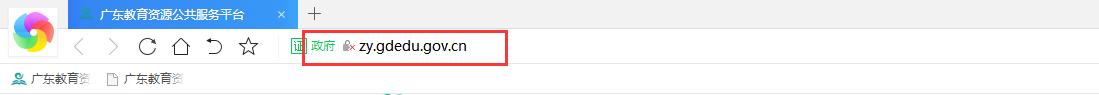 第二步：在“空间登录”页面输入账号密码。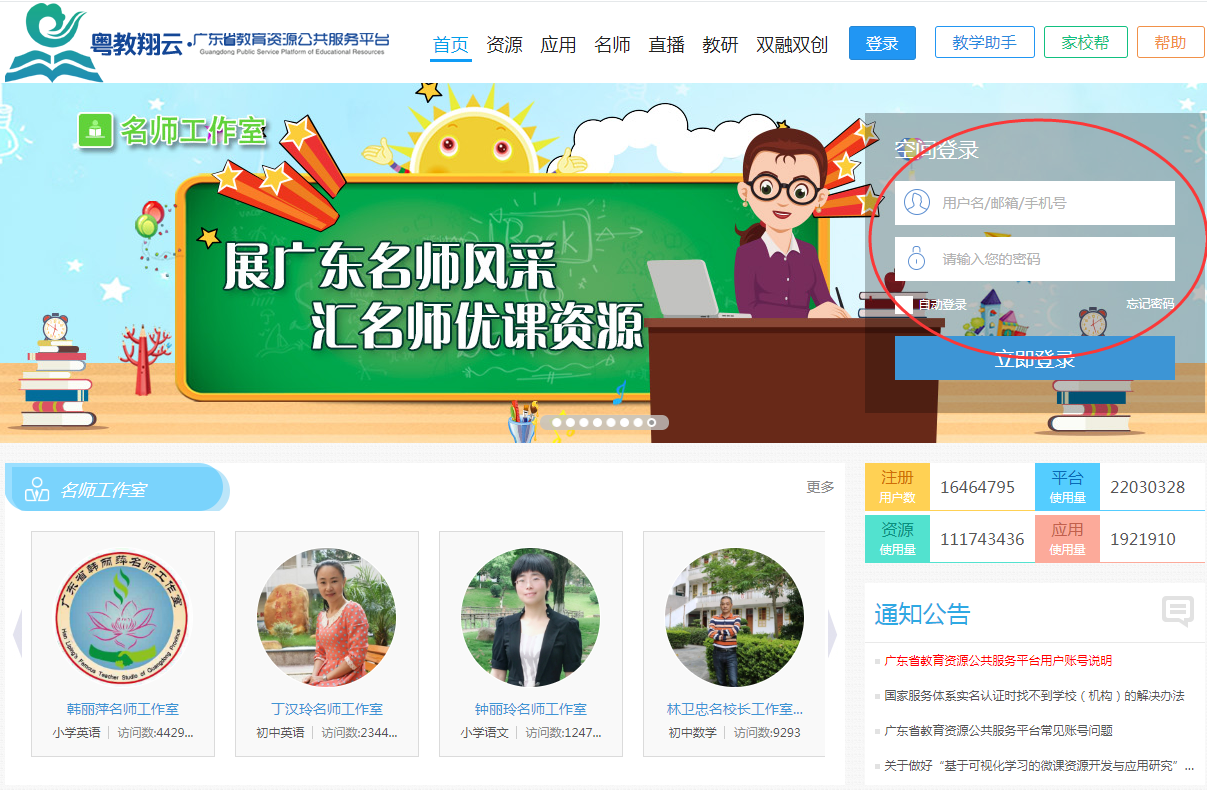 账号：学校（机构）管理员可以用账号、手机号（如果绑定了手机）、邮箱（如果绑定了邮箱）登录。如果是系统自动生成的学校（机构），学校账号是：gdxx_十位学校标识码（学校标识码可登陆学籍管理系统查询），机构账号是：org_机构标识码，如果上级管理员创建的学校（机构），账号可以由上级管理员来填写。绑定手机和邮箱后，可以用手机号或邮箱登录。没有学校（机构）账号的，可以联系地市、县区管理员创建。登录：每次都需要用密码+手机验证登录，如果以前已绑定手机的，直接用原密码+手机验证登录，如果以前没有绑定手机的，需要联系地市、县区管理员为其绑定手机，再用原密码+手机验证登录。☆提示：登录时如果提示账号被锁定，说明您的账号已超过三个月未登录或密码是弱口令，请联系所在地市、县区管理员解锁并重置密码。忘记密码：绑定手机或邮箱后可以通过手机或邮箱找回密码，也可以请地市、县区管理员重置密码。二、进入用户管理页面第一步：登录平台账户，在登录框里点击“学校管理”，进入学校管理页面；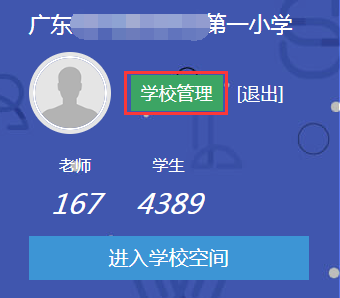 第二步：点击“用户管理”，进入具体操作页面；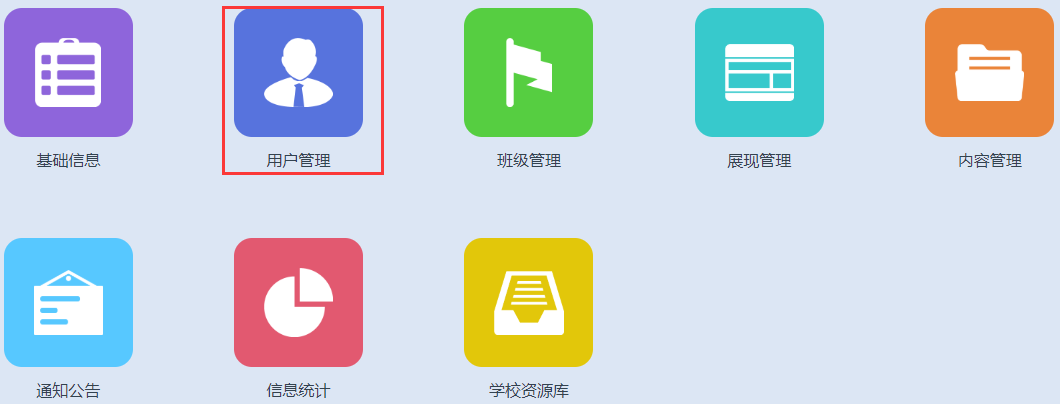 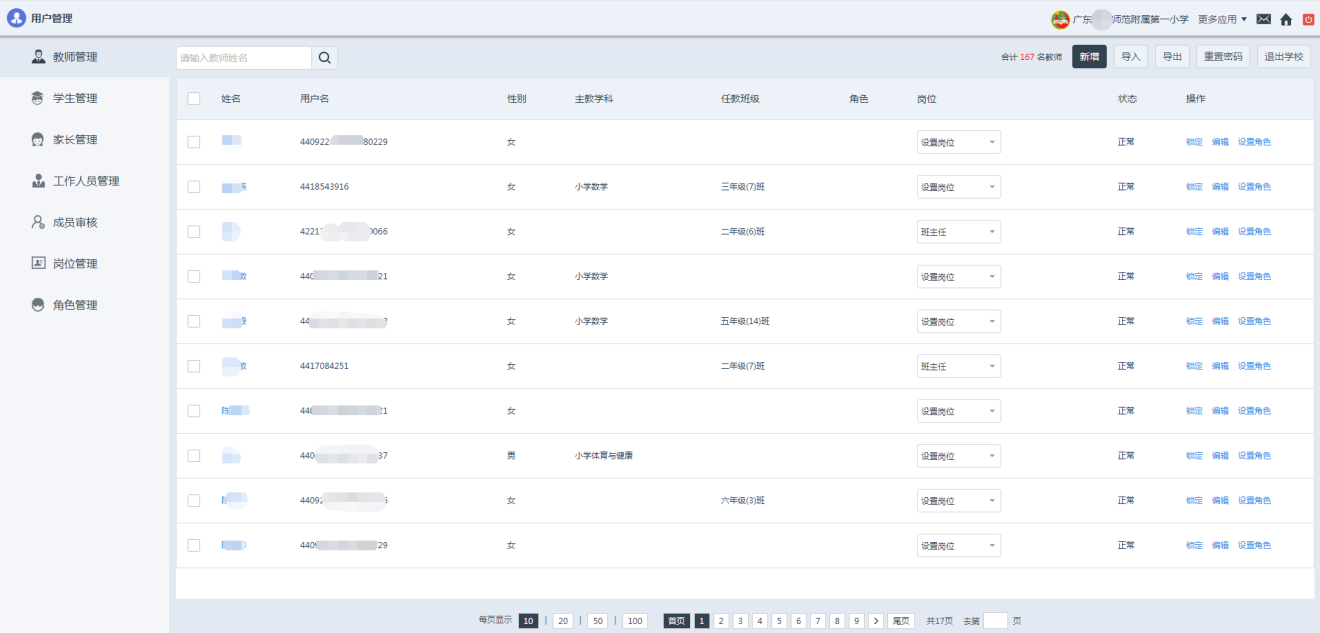 三、新增教师（或学生）账号方法1——直接在页面新建第一步：进入用户管理页面，点击“教师管理”（或“学生管理”）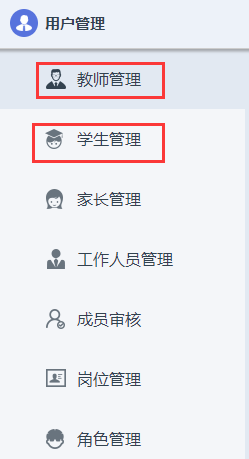 第二步：在相应页面中点击“新增”按钮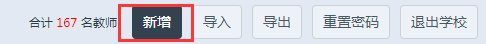 第三步：根据页面提示，录入新增老师（或学生）的信息，点击“保存”。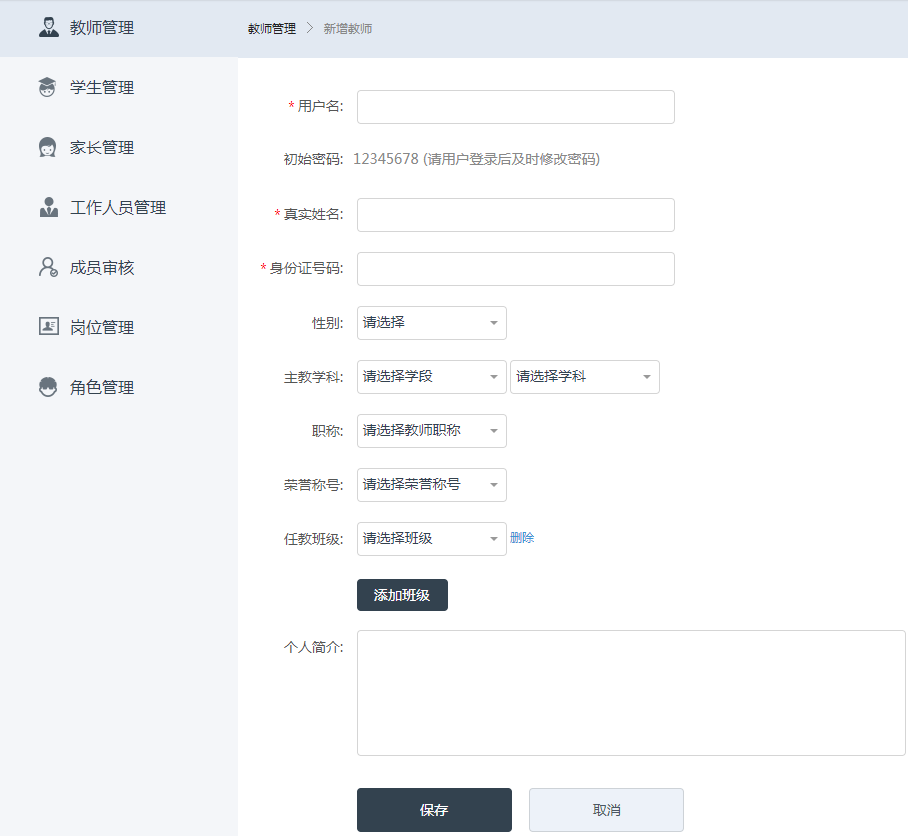 方法2——批量导入第一步：进入用户管理页面，点击“教师管理”（或“学生管理”）；第二步：在相应页面中点击“导入”按钮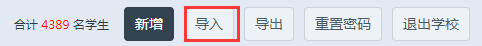 第三步：点击“标准模板下载”，将导入模板保存在本地文件夹；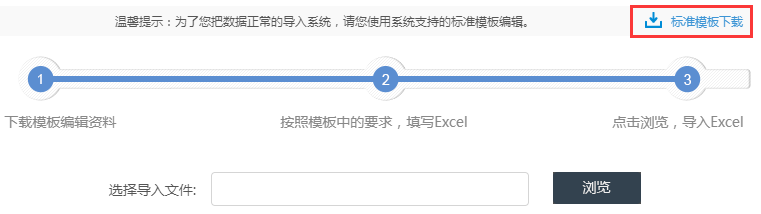 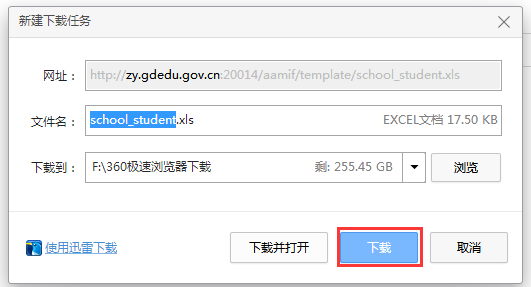 第四步：复制相对应的班级编码到模板对应位置（班级编码可在班级管理页面中查看）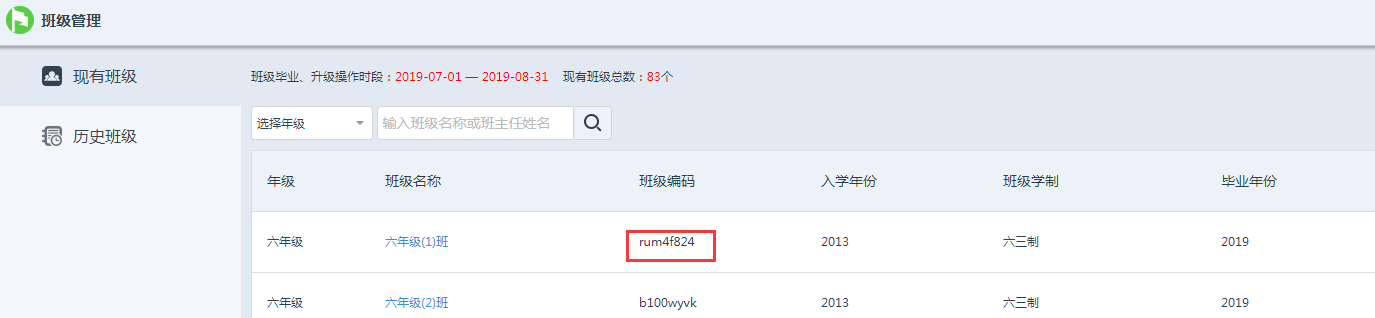 第五步：打开下载的模板文件，根据页面提示，录入新增老师（或学生）的信息，保存文件。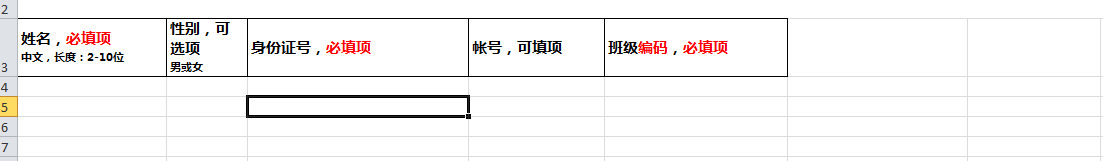 ☆提示：复制身份证号到“账号”栏，班级编码一定要对应。第六步：在导入页面中，点击“浏览”，将保存的excel文件导入；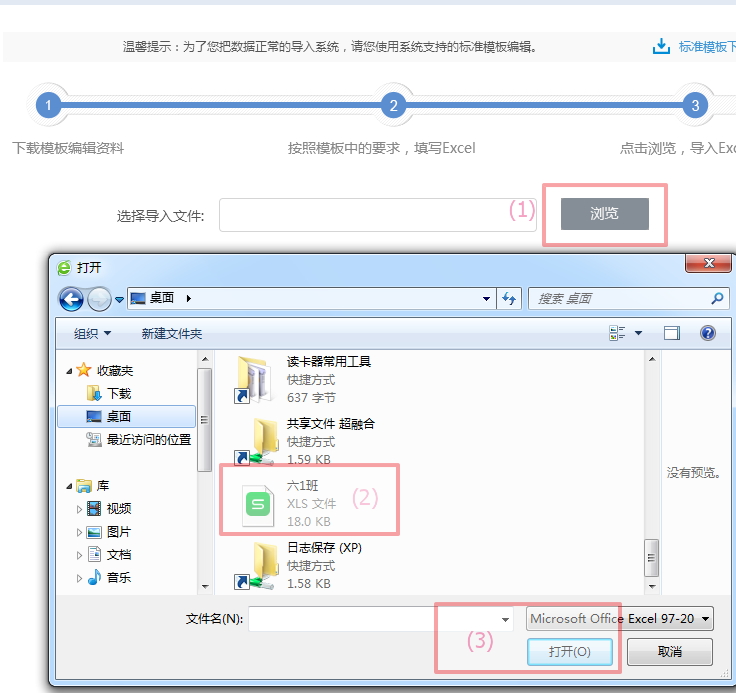 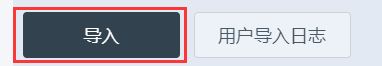 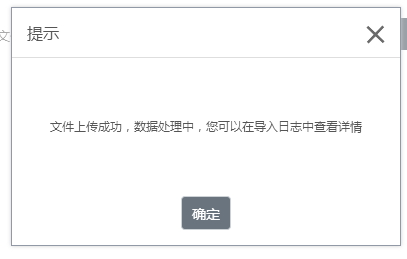 四、重置教师（或学生）密码第一步：进入用户管理页面，点击“教师管理”（或“学生管理”）；第二步：输入教师（或学生）姓名，点击“搜索”图标，下方列表将显示该用户；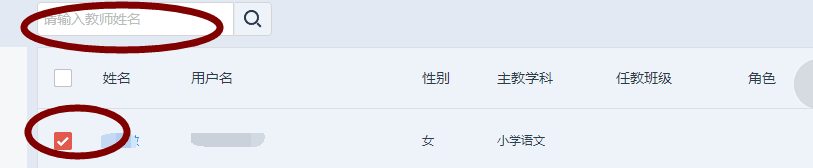 第三步：在该用户前打勾，点击“重置密码”。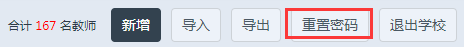 五、教师（或学生）退出学校第一步：进入用户管理页面，点击“教师管理”（或“学生管理”）；第二步：通过搜索栏查询到该教师（或学生）第三步：在该用户前打勾，点击“退出学校”。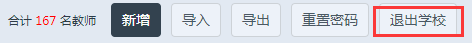 六、审核用户加入学校审核教师或学生提交的加入学校申请方式有两种，可以任意选择其中一种完成。方法1：在“用户管理”里操作第一步：进入用户管理页面，点击“成员审核”；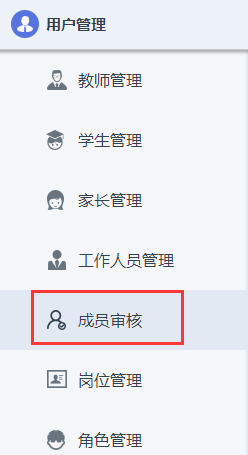 第二步：在右侧页面中用户列表的用户账号前面打勾，点击“通过/拒绝”按钮；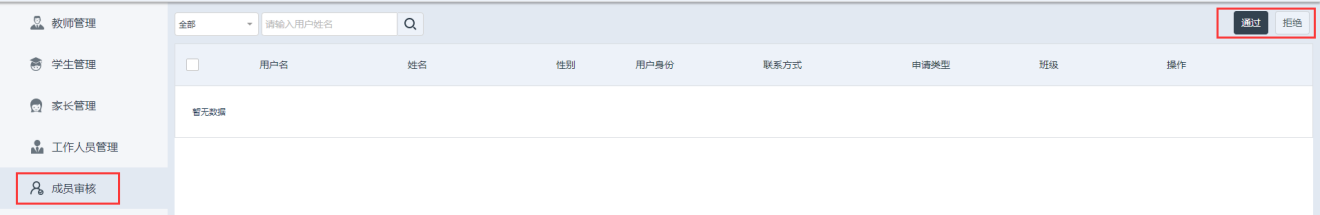 第三步：在弹出的提示信息中点击“确定”按钮。方法2：在“学校空间”里操作第一步：登录平台账户，在登录框里点击“进入学校空间”；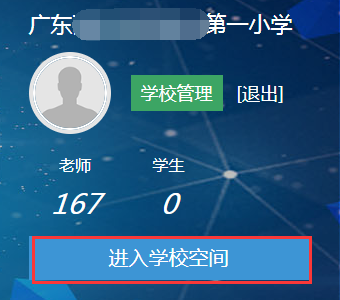 第二步：在当前页面顶部右上角点击“消息”进入消息中心页面；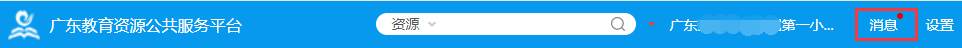 第三步：页面出现申请信息，点击申请后面的“通过”/“拒绝加入”。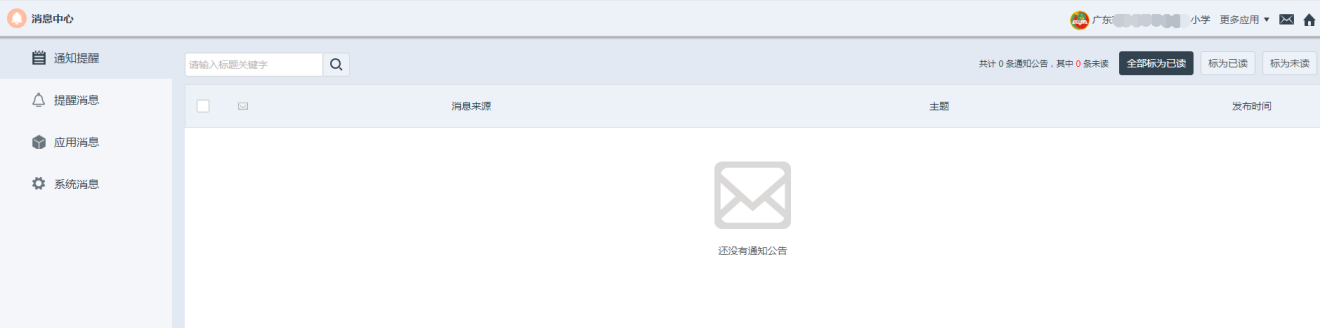 七、编辑教师（或学生）信息第一步：进入用户管理页面，点击“教师管理”（或“学生管理”）第二步：查询到该教师（或学生），点击“编辑”。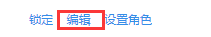 第三步：根据页面提示，录入老师（或学生）的信息，点击“保存”。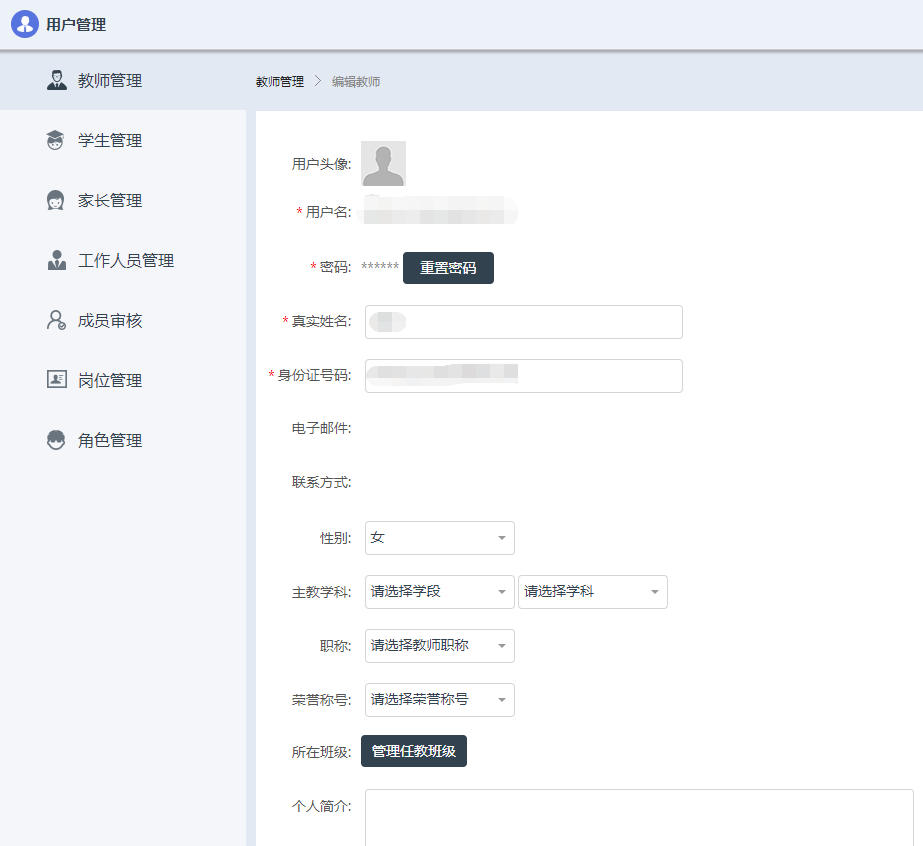 八、进入班级管理页面第一步：在登录框里点击“学校管理”，进入学校管理页面。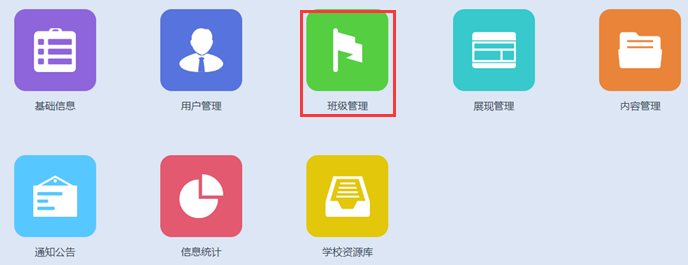 第二步：点击“班级管理”进入相应操作页面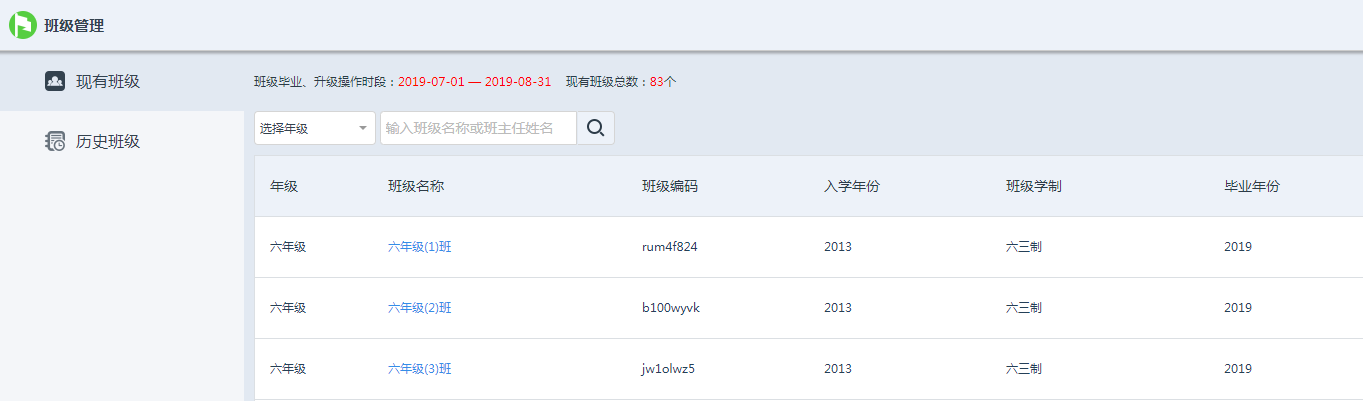 九、创建新的班级第一步：进入班级管理页面，点击“创建班级”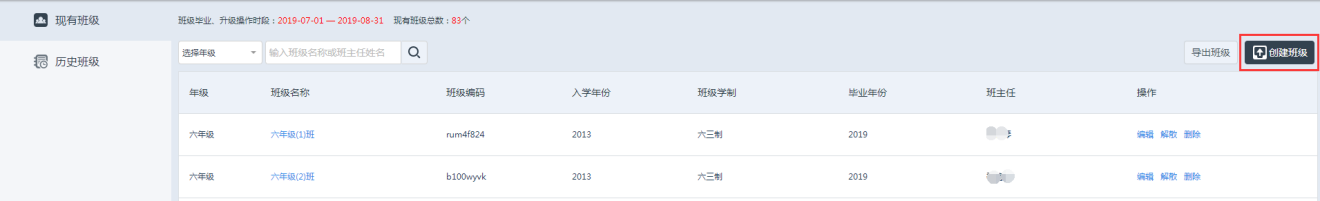 第二步：按照提示输入班级信息，点击“保存”。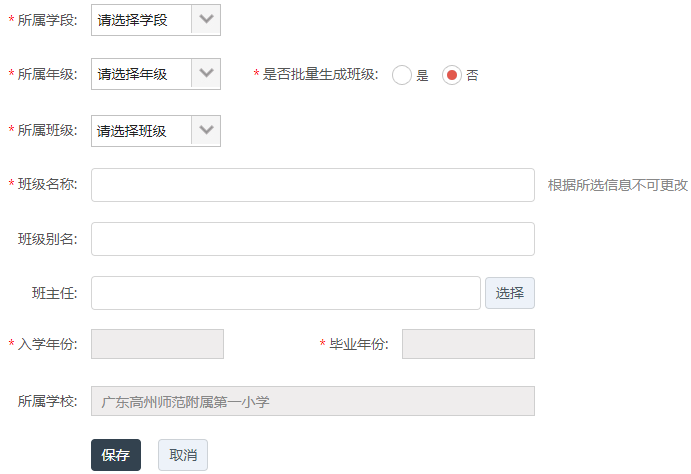 十、编辑已有班级第一步：在登录框里点击“学校管理”，进入学校管理页面。第二步：进入班级管理页面，点击“现有班级”；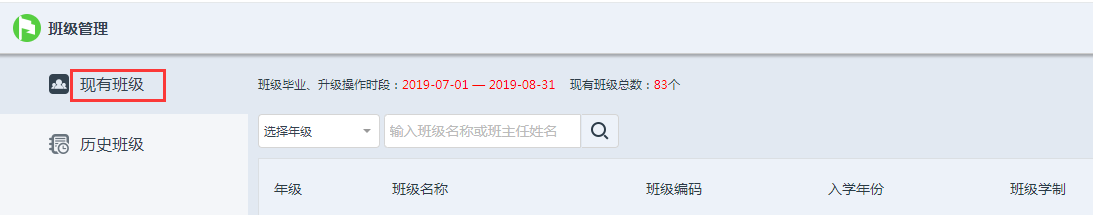 第二步：找到要编辑的班级，点击记录后面的“编辑”；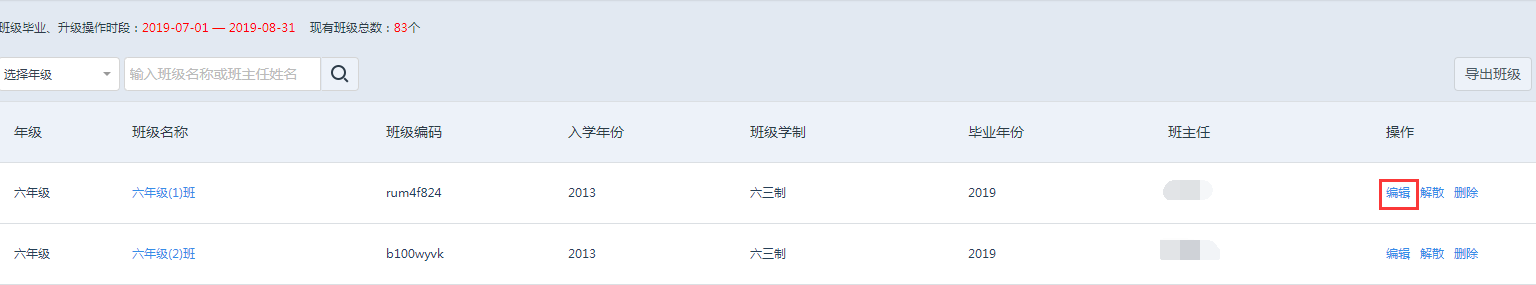 第三步：按照提示完成信息编辑。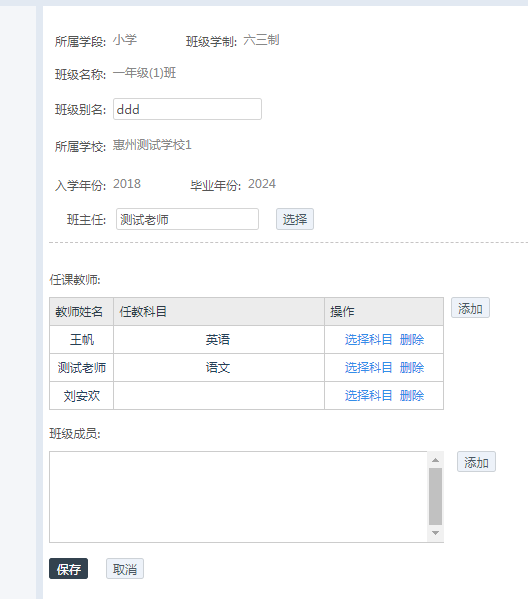 